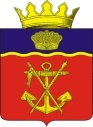 АДМИНИСТРАЦИЯКАЛАЧЁВСКОГО  МУНИЦИПАЛЬНОГО  РАЙОНА  ВОЛГОГРАДСКОЙ  ОБЛАСТИПОСТАНОВЛЕНИЕот  13.08. 2018 г.                                    №  684  Об отмене постановления администрации Калачёвского муниципального района от 28 июня 2018г № 522 « О введении режима чрезвычайной ситуации   управления, сил и средств территориального звена   Калачёвского муниципального (районного) звена  территориальной подсистемы Волгоградской области единой государственной системы предупреждения и ликвидации чрезвычайных ситуаций (РСЧС) межмуниципального характера в границах территорий Береславского и Советского сельских поселений Калачёвского муниципального района»В связи с устранением обстоятельств, послуживших основанием для введения на территории Береславского и Советского сельских поселений режима чрезвычайной ситуации п о с т а н о в л я ю:1. Постановление администрации Калачёвского муниципального района от 28 июня 2018г № 522 «О введении режима чрезвычайной ситуации   управления, сил и средств территориального звена   Калачёвского муниципального (районного) звена  территориальной подсистемы Волгоградской области единой государственной системы предупреждения и ликвидации чрезвычайных ситуаций (РСЧС) межмуниципального характера в границах территорий Береславского и Советского сельских поселений Калачёвского муниципального района » отменить.            2.   Настоящее  постановление  подлежит   официальному  опубликованию.             3. Контроль за исполнением настоящего постановления возложить на заместителя Главы Калачёвского муниципального района Д.В.Сарычева.Глава    Калачёвского муниципального района                                                                    П.Н.Харитоненко                                